MondayTuesdayWednesdayThursdayFriday3. Let’s talk about Easter.4. International Day of Carrots.  Let’s do lots of fun creative activities with carrots.    5. Chocolate Rice Krispie Cakes. (Easter chocolate nests)6. International Day of Sport.  Let’s explore different sports.7. Bank Holiday.  Nursery is closed today.10.  Bank Holiday.  Nursery is closed today.11.  Unicorn Day.  Today we will be exploring unicorn activities.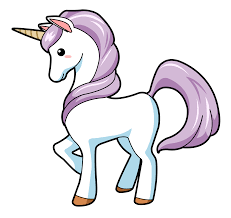 13. International Plant Day!  Lets do some planting. 14. We will be learning about Vaisakhi.	 17. World Art Day.  Let’s explore art in different ways!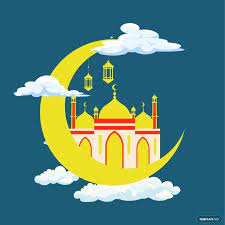 19.  Lets talk about Eid. 20. Earth Day.  Let’s talk and explore our earth.21. Lets talk about St Georges Day. 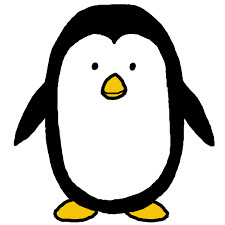 25. Penguin Day!Let’s have a penguin themed day.26. Lets make rain shakers.27. Lets make banana bread.28.  International Dance Day!We will be showing off our dancing moves